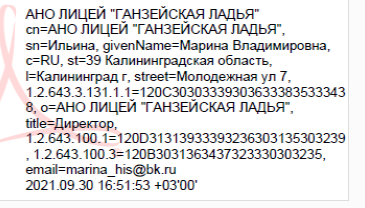 РОССИЙСКАЯ ФЕДЕРАЦИЯКалининградская областьАвтономная некоммерческая организацияКалининградский общеобразовательный экономический лицей«Ганзейская ладья»«Принята»	«Утверждаю»  на Педагогическом совете	 директор АНО Лицей «Ганзейская  ладья»                      Протокол № 6 от 29.08.2021	                          _		               Ильина                                                                                                                            Приказ № 62 от 10.06.2021        Дорожная карта мероприятий по обеспечению перехода на обновленные ФГОС НОО, ФГОС ООО на 2021–2027 годыДорожная карта мероприятий по обеспечению перехода на обновленные ФГОС НОО, ФГОС ООО на 2021–2027 годы